Interview QuestionsThe Infinite Wisdom of the Akashic Records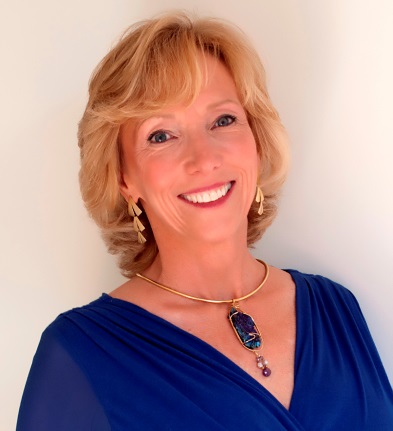 By Lisa Barnett Hot Topic #1: AbundanceIntroWould you like to say Goodbye to your confusion around making money and why it alludes you?Finally…a way to get the answers and the transformation you’re looking for without having to work at it for months or years!Lisa Barnett is here today to talk about how you can do just that. She helps people who are struggling with money issues but don’t understand why. You may be doing all the right things but get poor results. Lisa can zero in on the blocks, whether they are recent ones, from your childhood or even a past life. With guidance from your Masters, and energetic healing on a Soul level Lisa helps you break through your blocks, clear emotional pain, fear and Karma, to help you bring relief and confidence into your life.QuestionsSome people work really hard all their lives but never make much money, how can you help them?Do we all deserve to have money?Are there certain past lives that make it hard for us to create an abundance of money in our present life?What about abundance of other sorts like in relationship? or health? Can you help me with that too?Do Karma or Vows effect how much money I make?You talk about Souls Path sometimes, does that effect how much money I make?Do I have to be aligned to my Souls Path to create abundance in my life?Abundance comes in many forms like money, but it also comes as Love and Health. Can you help with that too?Can you do a process to help us clear a money block today?Are there simple healing tools that the Masters of the Akashic Records have given you?Hot Topic #2: Relationships & Soul ContractsIntroHow can I find a happy, supportive relationship? Is there such a thing as a soul mate?Lisa Barnett is here to share about Relationships and how the information from your Soul Library, also known as the Akashic Record, can be of use to you in your personal relationships.QuestionsHow do your past lives affect your present life?What do the Akashic Records say about Soul Mates?What does it mean if we meet someone and we have a past life memory of them?Do our Soul Contracts with people end? or are they for a whole life?Do we have some relationships just to learn a lesson?Why do we pick the families we do?Some people feel they have nothing in common with their family of origin? What do the Masters of the Akashic Records say about that?Are there always past life connections or soul contracts with our family members?What if I’d like to be in a relationship but I can’t find the right person?How do I change things so I can find the person of my dreams?What about our children? Are there always past lives or soul contracts with them too?What does it mean when we say “we have Karma with someone” like our parents?How does this work with adopted children or other children we may raise? Are they our children because they came to us?Hot Topic #3: Starting a business and being an entrepreneurIntroMany people today are thinking of starting their own business and becoming an entrepreneur. How do you know if it’s right for you?Our guest Lisa Barnett takes a new look at this questions and tells us how you can decide if a new career is right for you.QuestionsPlease tell us about the Akashic Records. What are they?You said you can open the Akashic Record of your business! What does that mean and how can we use it?You told me a story about how the Akashic Record helped with your book. Can you share that story with us?How can the Records help you make a business decision?What does it mean when we talk about a person’s “Soul Path or Purpose”? and how do we know if we’re on our Path?Does your purpose change in every life or is it always the same?How does your soul purpose connect with your business?How do our past lives affect our present life and business?Can I bring more money into my life by accessing my Akashic Record?How can the Akashic Records help you LET GO and move on?